INDICAÇÃO Nº 1594/2017Ementa: Efetuar poda de árvore na rua Baptista Canavassi esquina com a rua Dr. Alfredo Zacarias – Jd. Morada do Sol. Senhor Presidente:			O Vereador FRANKLIN, solicita que seja encaminhado ao Excelentíssimo Senhor Prefeito Municipal a seguinte indicação:Efetuar poda de árvore na rua Baptista Canavassi esquina com a rua Dr. Alfredo Zacarias no bairro Jardim Morada do Sol.Justificativa:			Moradores dessa região procuraram este vereador para solicitar providências, pois a árvore está atrapalhando o tráfego de veículos.(fotos em anexo)			Valinhos, 07 de junho de 2017.Franklin Duarte de LimaVereador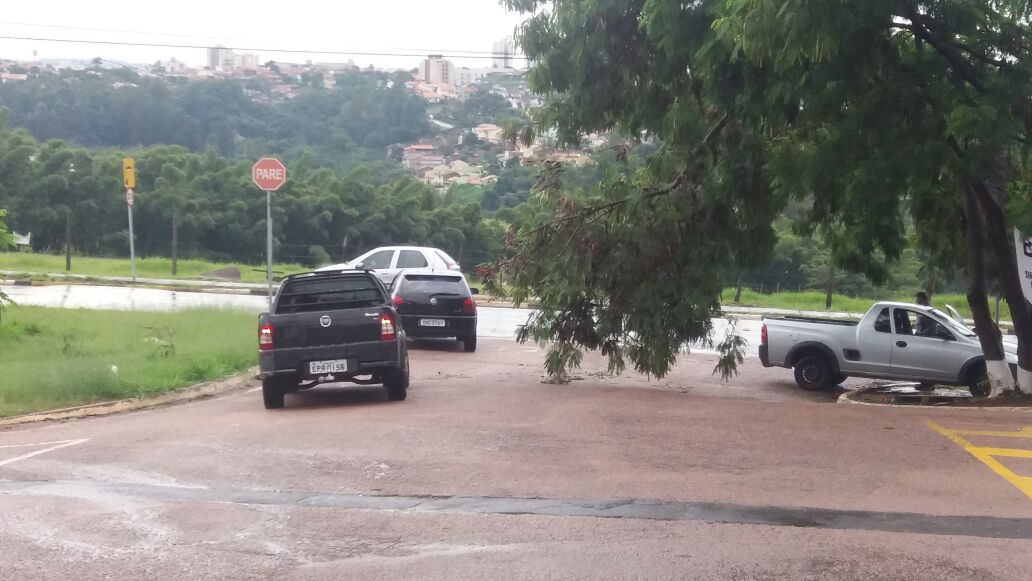 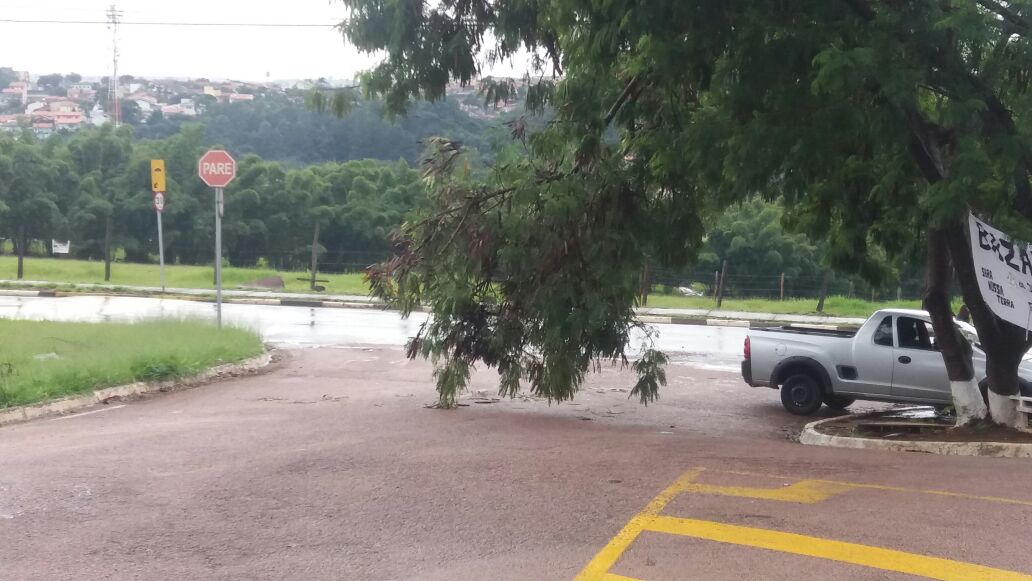 